ВЕЖБАМО ДЕЉЕЊЕ СА 5Колико можеш да урадиш за 5 минута? 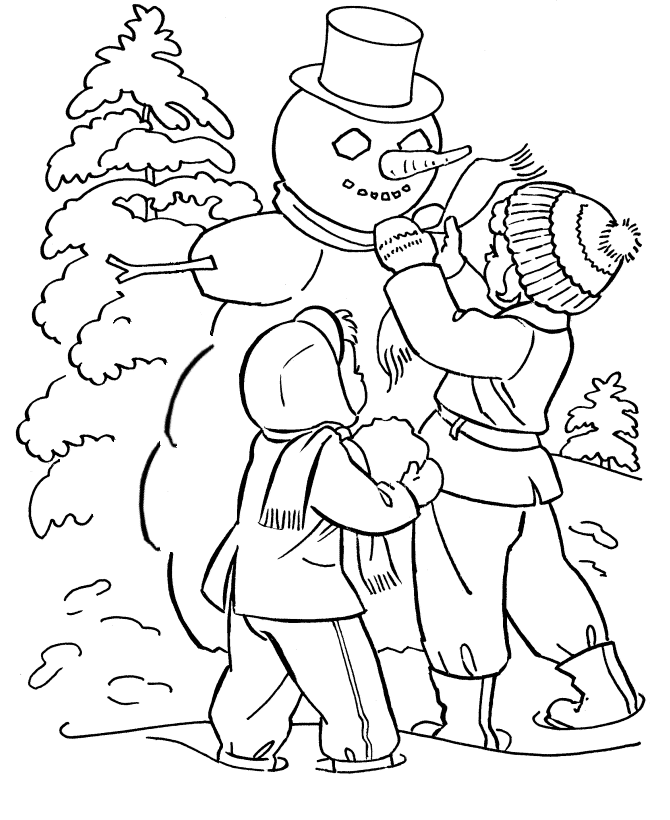 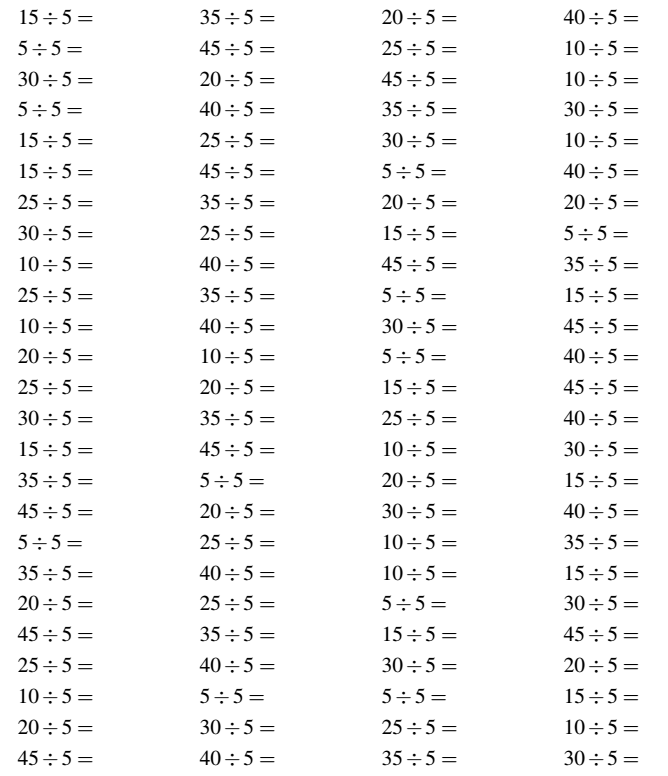 